Publicado en CDMX, Méx el 23/01/2024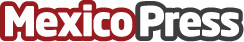 Inauguran Sala Vinte en el AIFALa nueva Sala Vinte del AIFA brindará información sobre sus proyectos habitacionalesDatos de contacto:Eduardo GaytánRRPP722-201-0336Nota de prensa publicada en: https://www.mexicopress.com.mx/inauguran-sala-vinte-en-el-aifa Categorías: Nacional Inmobiliaria Estado de México Ciudad de México http://www.mexicopress.com.mx